МЕСТНАЯ АДМИНИСТРАЦИЯМУНИЦИПАЛЬНОГО ОБРАЗОВАНИЯ ГОРОД ПЕТЕРГОФПОСТАНОВЛЕНИЕ«     »                  2017 г.						                                                №  Об утверждении муниципальной программы мероприятий, направленной на решение вопроса местного значения «Участие в создании условий для реализации мер, направленных на укрепление межнационального и межконфессионального согласия, сохранение и развитие языков и культуры народов Российской Федерации, проживающих на территории муниципального образования город Петергоф, социальную и культурную адаптацию мигрантов, профилактику межнациональных (межэтнических) конфликтов» на 2018 год          В соответствии с Бюджетным кодексом РФ, Положением о бюджетном процессе в муниципальном образовании город Петергоф, Постановлением местной администрации муниципального образования город Петергоф от 26.09.2013 №150 «Об утверждении Положения о Порядке разработки, реализации и оценки эффективности муниципальных программ и о Порядке разработки и реализации ведомственных целевых программ и планов по непрограммным расходам местного бюджета МО г. Петергоф»ПОСТАНОВЛЯЕТ:       1. Утвердить муниципальную программу мероприятий, направленную на решение вопроса местного значения «Участие в создании условий для реализации мер, направленных на укрепление межнационального и межконфессионального согласия, сохранение и развитие языков и культуры народов Российской Федерации, проживающих на территории муниципального образования город Петергоф, социальную и культурную адаптацию мигрантов, профилактику межнациональных (межэтнических) конфликтов» на 2018 год.        2.  Постановление вступает в силу с даты официального опубликования. 3. Контроль за исполнением настоящего Постановления оставляю за собой. Глава местной администрациимуниципального образования город Петергоф               А.В. Шифманк  Постановлению  МА МО город Петергоф от ____  ___________ 201___ года №_____ПАСПОРТ МУНИЦИПАЛЬНОЙ ПРОГРАММЫУтверждено                                                                                                                                                                         Глава местной администрации                                                                                                                                        МО г. Петергоф«___» _____________ 201___ г.______________  А. В. Шифман  МУНИЦИПАЛЬНАЯ ПРОГРАММА МУНИЦИПАЛЬНОГО ОБРАЗОВАНИЯ ГОРОД ПЕТЕРГОФ«Участие в создании условий для реализации мер, направленных на укрепление межнационального и межконфессионального согласия, сохранение и развитие языков и культуры народов Российской Федерации, проживающих на территории муниципального образования, социальную и культурную адаптацию мигрантов, профилактику межнациональных (межэтнических) конфликтов» на 2018  год1.Характеристика текущего состояния:Миграция на современном  этапе – это один из важнейших ресурсов рабочей силы на современном этапе.  Санкт-Петербург – город мигрантов. На протяжении всей своей непростой истории, в результате потрясений, войн и революций население Санкт-Петербурга - Петрограда - Ленинграда несколько раз менялось практически полностью, пополняясь приезжими. Да и строили наш город в XVIII веке далеко не только русские. На начало 2016 года в городе насчитывались 400 - 450 тыс. гастарбайтеров. Они становятся на миграционный учет, оформляют разрешительные документы на работу - и все эти данные попадают в единую базу учета иностранных граждан, так что отследить их достаточно легко. Выявляемых нарушителей миграционных правил обычно выдворяют с дальнейшим закрытием въезда в РФ. По оценкам экспертов, от 8 до 20% ВВП страны создается с привлечением труда иностранных граждан. Убранные улицы, построенные дома, ритмично работающий общественный транспорт - это тоже вклад мигрантов в нашу жизнь. Надо признать: они готовы больше работать за меньшие деньги, чем местные жители. Проведенное исследование показало: рабочая неделя иностранных граждан в России составляет в среднем около 56 часов (у нас, по Трудовому кодексу, не более 40 часов).Трудовые мигранты заплатили в 2016 году в бюджет Санкт-Петербурга 6 миллиардов рублей налога на доходы (НДФЛ). Больше всего патентов, дающих право на трудовую деятельность, получили граждане Узбекистана (60%), Таджикистана (25%). В целом за 12 месяцев 2016 года Отделом по вопросам трудовой миграции ГУ МВД РФ по Санкт-Петербургу и Ленинградской области, расположенным на территории Единого миграционного центра на ул. Красного Текстильщика, было выдано более 266000 патентов на работу, порядка 1100 разрешений на работу, 100 из которых – для высококвалифицированных специалистов.Интеграция мигрантов – это двухсторонний процесс, направленный на ассимиляцию и приживаемость мигрантов в  принимающем обществе, что может способствовать как экономическому, так и демографическому развитию самого этого общества. В Санкт-Петербурге, начиная с 2006 года, реализовано 3 основных программы, связанных с интеграцией иностранцев. В настоящее время действует государственная программа «Создание условий для обеспечения общественного согласия в Санкт-Петербурге» на 2015-2020 годы, в которой запланированы мероприятия по интеграции мигрантов.  В Закон Санкт-Петербурга от 23.09.2009 N 420-79 "Об организации местного самоуправления в Санкт-Петербурге" в 2016 году введен новый вопрос местного значения: участие в создании условий для реализации мер, направленных на укрепление межнационального и межконфессионального согласия, сохранение и развитие языков и культуры народов Российской Федерации, проживающих на территории муниципального образования, социальную и культурную адаптацию мигрантов, профилактику межнациональных (межэтнических) конфликтов (Закон Санкт-Петербурга от 21.06.2016 N 386-65).В рамках нового вопроса местного значения разработана данная муниципальная программа.2.Цели муниципальной программы:Цель программы: обеспечение на территории муниципального образования в рамках своей компетенции участия в создании условий для реализации мер, направленных на укрепление межнационального и межконфессионального согласия, сохранение и развитие языков и культуры народов Российской Федерации, проживающих на территории муниципального образования, социальную и культурную адаптацию мигрантов, профилактику межнациональных (межэтнических) конфликтов.3.Задачи муниципальной программы:- упрочение гражданского самосознания и духовной общности многонационального народа Российской Федерации;- обеспечение равенства прав и свобод человека и гражданина независимо от расы, национальности, языка, отношения к религии и других обстоятельств;- успешная социальная и культурная адаптация и интеграция мигрантов;            - использование муниципальных СМИ и интернета для информационного обеспечения укрепления гражданского и духовного единства российской нации среди всех возрастных категорий населения муниципального образования город Петергоф.4.Целевые показатели (индикаторы):- Количество проводимых мероприятий для жителей МО город Петергоф;- Количество участников мероприятий;- Количество публикаций в муниципальных СМИ и интернете;- Объем финансирования в расчете на одного участника 5.Перечень и краткое описание подпрограмм: - подпрограммы отсутствуют.6.Сроки реализации муниципальной программы:I-IV квартал  2018  года.7.Перечень мероприятий муниципальной программы, в том числе подпрограмм (при наличии), прогнозные (ожидаемые) результаты реализации программы:8. Ресурсное обеспечение муниципальной программы:9.Анализ рисков реализации муниципальной:  Комплексная оценка эффективности реализации муниципальной программы осуществляется ежегодно в течение всего срока ее реализации и по окончании ее реализации и включает в себя оценку степени выполнения мероприятий муниципальной программы и оценку эффективности реализации муниципальной программы.1. Оценка степени выполнения мероприятий муниципальной программы
Степень выполнения мероприятий муниципальной программы за отчетный год рассчитывается как отношение количества мероприятий, выполненных в отчетном году в установленные сроки, к общему количеству мероприятий, предусмотренных к выполнению в отчетном году.
Степень выполнения мероприятий муниципальной программы по окончании ее реализации рассчитывается как отношение количества мероприятий, выполненных за весь период реализации муниципальной программы, к общему количеству мероприятий, предусмотренных к выполнению за весь период ее реализации.2. Оценка эффективности реализации муниципальной программы
Эффективность реализации муниципальной программы рассчитывается путем соотнесения степени достижения показателей (индикаторов) муниципальной программы к уровню ее финансирования (расходов). При расчете данных показателей учитываются поступления средств из вышестоящих бюджетов и внебюджетных источников на выполнение мероприятий Программы.
Показатель эффективности реализации муниципальной программы (R) за отчетный год рассчитывается по формуле: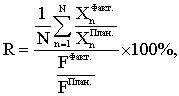 
где:
N - количество показателей (индикаторов) муниципальной программы;
 - плановое значение n-го показателя (индикатора);
 - значение n-го показателя (индикатора) на конец отчетного года;
F(План.) - плановая сумма средств на финансирование муниципальной программы, предусмотренная на реализацию программных мероприятий в отчетном году;
F(Факт.) - сумма фактически произведенных расходов на реализацию мероприятий муниципальной программы на конец отчетного года.
Для расчета показателя эффективности реализации муниципальной программы используются показатели (индикаторы), достижение значений которых предусмотрено в отчетном году.
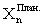 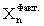 Наименование программы«Участие в создании условий для реализации мер, направленных на укрепление межнационального и межконфессионального согласия, сохранение и развитие языков и культуры народов Российской Федерации, проживающих на территории муниципального образования, социальную и культурную адаптацию мигрантов, профилактику межнациональных (межэтнических) конфликтов» на 2018  годНаименование вопроса (вопросов) местного значения, к которому (которым) относится программа«Участие в создании условий для реализации мер, направленных на укрепление межнационального и межконфессионального согласия, сохранение и развитие языков и культуры народов Российской Федерации, проживающих на территории муниципального образования, социальную и культурную адаптацию мигрантов, профилактику межнациональных (межэтнических) конфликтов» на 2018  годНаименование заказчика программыМестная администрация муниципального образования город ПетергофОтветственный исполнитель программыВедущий специалист административно-хозяйственного отдела МА МО город Петергоф  Дмитрий Александрович БыковНаименование подпрограмм программы (при их наличии)подпрограммы отсутствуютСоисполнители программысоисполнители отсутствуютУчастники программыжители муниципального образования город ПетергофЦели программыобеспечение на территории муниципального образования в рамках своей компетенции участия в создании условий для реализации мер, направленных на укрепление межнационального и межконфессионального согласия, сохранение и развитие языков и культуры народов Российской Федерации, проживающих на территории муниципального образования, социальную и культурную адаптацию мигрантов, профилактику межнациональных (межэтнических) конфликтов.Задачи программы - упрочение гражданского самосознания и духовной общности многонационального народа Российской Федерации;- обеспечение равенства прав и свобод человека и гражданина независимо от расы, национальности, языка, отношения к религии и других обстоятельств;- успешная социальная и культурная адаптация и интеграция мигрантов;            - использование муниципальных СМИ и интернета для информационного обеспечения укрепления гражданского и духовного единства российской нации среди всех возрастных категорий населения муниципального образования город Петергоф.Целевые показатели (индикаторы)- Количество проводимых мероприятий для жителей МО город Петергоф;- Количество участников мероприятий;-Количество публикаций                   в муниципальных СМИ и интернете;- Объем финансирования в расчете на одного участника Этапы и сроки реализации программыI-IV квартал  2018  годаОбъемы и источники финансирования программы в том числе в разрезе подпрограмм (при их наличии), в том числе по годам реализации295,0 тыс. руб.Бюджет МО город Петергоф на 2018 годПрогнозируемые (ожидаемые) результаты реализации программысоздание условий для реализации мер, направленных на укрепление межнационального и межконфессионального согласия, сохранение и развитие языков и культуры народов Российской Федерации, проживающих на территории муниципального образования, социальную и культурную адаптацию мигрантов - жителей МО г. Петергоф.Поддержание спокойно управляемой обстановки в межнациональных (межэтнических) отношений среди жителей МО г. Петергоф№п/пНаименование мероприятияНаименование мероприятияНаименование мероприятияНаименование мероприятияНаименование мероприятияСроки реализацииСроки реализацииПрогнозируемые (ожидаемые) результатыПрогнозируемые (ожидаемые) результатыПрогнозируемые (ожидаемые) результатыЗадача 1:  - успешная социальная и культурная адаптация и интеграция мигрантов.Задача 1:  - успешная социальная и культурная адаптация и интеграция мигрантов.Задача 1:  - успешная социальная и культурная адаптация и интеграция мигрантов.Задача 1:  - успешная социальная и культурная адаптация и интеграция мигрантов.Задача 1:  - успешная социальная и культурная адаптация и интеграция мигрантов.Задача 1:  - успешная социальная и культурная адаптация и интеграция мигрантов.Задача 1:  - успешная социальная и культурная адаптация и интеграция мигрантов.Задача 1:  - успешная социальная и культурная адаптация и интеграция мигрантов.Задача 1:  - успешная социальная и культурная адаптация и интеграция мигрантов.Задача 1:  - успешная социальная и культурная адаптация и интеграция мигрантов.Задача 1:  - успешная социальная и культурная адаптация и интеграция мигрантов.1.1.Организация и проведение молодежного бала – фестиваля «Бал культур»Организация и проведение молодежного бала – фестиваля «Бал культур»Организация и проведение молодежного бала – фестиваля «Бал культур» I - IV квартал2018 года I - IV квартал2018 года I - IV квартал2018 года I - IV квартал2018 годаОжидается от 300 до 500 участников, включая гостей - жителей МО г. Петергоф Ожидается от 300 до 500 участников, включая гостей - жителей МО г. Петергоф Задача 2: - обеспечение равенства прав и свобод человека и гражданина независимо от расы, национальности, языка, отношения к религии и других обстоятельствЗадача 2: - обеспечение равенства прав и свобод человека и гражданина независимо от расы, национальности, языка, отношения к религии и других обстоятельствЗадача 2: - обеспечение равенства прав и свобод человека и гражданина независимо от расы, национальности, языка, отношения к религии и других обстоятельствЗадача 2: - обеспечение равенства прав и свобод человека и гражданина независимо от расы, национальности, языка, отношения к религии и других обстоятельствЗадача 2: - обеспечение равенства прав и свобод человека и гражданина независимо от расы, национальности, языка, отношения к религии и других обстоятельствЗадача 2: - обеспечение равенства прав и свобод человека и гражданина независимо от расы, национальности, языка, отношения к религии и других обстоятельствЗадача 2: - обеспечение равенства прав и свобод человека и гражданина независимо от расы, национальности, языка, отношения к религии и других обстоятельствЗадача 2: - обеспечение равенства прав и свобод человека и гражданина независимо от расы, национальности, языка, отношения к религии и других обстоятельствЗадача 2: - обеспечение равенства прав и свобод человека и гражданина независимо от расы, национальности, языка, отношения к религии и других обстоятельствЗадача 2: - обеспечение равенства прав и свобод человека и гражданина независимо от расы, национальности, языка, отношения к религии и других обстоятельствЗадача 2: - обеспечение равенства прав и свобод человека и гражданина независимо от расы, национальности, языка, отношения к религии и других обстоятельств1.1.  Организация и проведение автобусных экскурсий «Санкт-Петербург – город всех религий»  Организация и проведение автобусных экскурсий «Санкт-Петербург – город всех религий»  Организация и проведение автобусных экскурсий «Санкт-Петербург – город всех религий»II - III квартал2018 годаII - III квартал2018 года Ожидается 90 жителей МО г. Петергоф Ожидается 90 жителей МО г. Петергоф Ожидается 90 жителей МО г. Петергоф Ожидается 90 жителей МО г. ПетергофЗадача 3: -  упрочение гражданского самосознания и духовной общности многонационального народа Российской ФедерацииЗадача 3: -  упрочение гражданского самосознания и духовной общности многонационального народа Российской ФедерацииЗадача 3: -  упрочение гражданского самосознания и духовной общности многонационального народа Российской ФедерацииЗадача 3: -  упрочение гражданского самосознания и духовной общности многонационального народа Российской ФедерацииЗадача 3: -  упрочение гражданского самосознания и духовной общности многонационального народа Российской ФедерацииЗадача 3: -  упрочение гражданского самосознания и духовной общности многонационального народа Российской ФедерацииЗадача 3: -  упрочение гражданского самосознания и духовной общности многонационального народа Российской ФедерацииЗадача 3: -  упрочение гражданского самосознания и духовной общности многонационального народа Российской ФедерацииЗадача 3: -  упрочение гражданского самосознания и духовной общности многонационального народа Российской ФедерацииЗадача 3: -  упрочение гражданского самосознания и духовной общности многонационального народа Российской ФедерацииЗадача 3: -  упрочение гражданского самосознания и духовной общности многонационального народа Российской Федерации1.1.Организация и проведение интерактивного спектакля «Сказки народов России» Организация и проведение интерактивного спектакля «Сказки народов России» Организация и проведение интерактивного спектакля «Сказки народов России» II - IV квартал2018 годаII - IV квартал2018 года Ожидается от 50 до 100 жителей (детей - подростков) МО г. Петергоф  Ожидается от 50 до 100 жителей (детей - подростков) МО г. Петергоф  Ожидается от 50 до 100 жителей (детей - подростков) МО г. Петергоф  Ожидается от 50 до 100 жителей (детей - подростков) МО г. Петергоф Задача 4: - использование муниципальных СМИ и интернета для информационного обеспечения укрепления гражданского и духовного единства российской нации среди всех возрастных категорий населения муниципального образования город Петергоф  Задача 4: - использование муниципальных СМИ и интернета для информационного обеспечения укрепления гражданского и духовного единства российской нации среди всех возрастных категорий населения муниципального образования город Петергоф  Задача 4: - использование муниципальных СМИ и интернета для информационного обеспечения укрепления гражданского и духовного единства российской нации среди всех возрастных категорий населения муниципального образования город Петергоф  Задача 4: - использование муниципальных СМИ и интернета для информационного обеспечения укрепления гражданского и духовного единства российской нации среди всех возрастных категорий населения муниципального образования город Петергоф  Задача 4: - использование муниципальных СМИ и интернета для информационного обеспечения укрепления гражданского и духовного единства российской нации среди всех возрастных категорий населения муниципального образования город Петергоф  Задача 4: - использование муниципальных СМИ и интернета для информационного обеспечения укрепления гражданского и духовного единства российской нации среди всех возрастных категорий населения муниципального образования город Петергоф  Задача 4: - использование муниципальных СМИ и интернета для информационного обеспечения укрепления гражданского и духовного единства российской нации среди всех возрастных категорий населения муниципального образования город Петергоф  Задача 4: - использование муниципальных СМИ и интернета для информационного обеспечения укрепления гражданского и духовного единства российской нации среди всех возрастных категорий населения муниципального образования город Петергоф  Задача 4: - использование муниципальных СМИ и интернета для информационного обеспечения укрепления гражданского и духовного единства российской нации среди всех возрастных категорий населения муниципального образования город Петергоф  Задача 4: - использование муниципальных СМИ и интернета для информационного обеспечения укрепления гражданского и духовного единства российской нации среди всех возрастных категорий населения муниципального образования город Петергоф  Задача 4: - использование муниципальных СМИ и интернета для информационного обеспечения укрепления гражданского и духовного единства российской нации среди всех возрастных категорий населения муниципального образования город Петергоф  1.1.1.Организация информационного сопровождения деятельности органов местного самоуправления МО г. Петергоф по данному вопросу местного значения  в официальном периодическом издании МО г. Петергоф газете «Муниципальная перспектива» и на официальном сайте муниципального образования город Петергоф в сети ИНТЕРНЕТ: www.mo-petergof.spb.ruI - IV квартал       2018 годаI - IV квартал       2018 годаI - IV квартал       2018 годаI - IV квартал       2018 годаI - IV квартал       2018 годаI - IV квартал       2018 годаОжидается доступность информации до 25 000 жителей МО г. ПетергофНаименование мероприятия программы (подпрограммы (при наличии))Вид источника финансированияНеобходимый объем бюджетных ассигнований, тыс. руб.Изготовление брошюр по профилактике правонарушений Организация и проведение молодежного бала – фестиваля «Бал культур»Бюджет МО город Петергоф на 2018 год240,0 Организация и проведение автобусных экскурсий «Санкт-Петербург – город всех религий»Бюджет МО город Петергоф на 2018 год36,0Организация и проведение интерактивного спектакля «Сказки народов России»Бюджет МО город Петергоф на 2018 год19,0